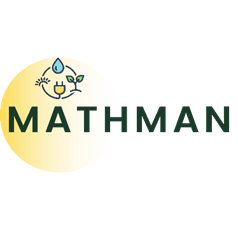 I Wojewódzki Konkurs Matematyczny „Mathman”Etap szkolnyZadania dla uczniów klas IV - VI szkoły podstawowejZad. 1 (0-4)Pan Zenon wybudował dom z dachem dwuspadowym. Powierzchnia całego dachu wynosi 96 m2. Na jego połowie, od strony południowej Pan Zenon postanowił zainstalować panele fotowoltaiczne. Jaką powierzchnię będą zajmowały panele, jeśli wiadomo, że ta część dachu ma kształt prostokąta,  jeden z boków ma długość 8 m, panele będą położone w odległości 0,5 m od każdego z boków dachu? Zad. 2 (0-2)Brzoza ma 285 cm wysokości. Różnica między wysokością brzozy i świerku wynosi 172 cm. Jak wysoki jest świerk? (założenie: brzoza jest wyższa niż świerk).Zad. 3 (0-3)Na mapie w skali 1: 100000 wiatraki stoją w odległości 5 cm. Jaka jest rzeczywista odległość między tymi wiatrakami? Odległość podaj w kilometrach.                                                         Zad. 4 (0-3)Na piknik integracyjny z rodzicami uczniowie przygotowali termosy z herbatą. W każdym z nich znajduje się 1,8 litra płynu. Ile termosów należy przygotować, jeżeli dla każdego z 65 rodziców przewidziane jest 300 ml płynu?Zad. 5 (0-4)Za 6 zeszytów zapłacono 9 zł, a za 2 długopisy 3 zł 60 gr. Ile trzeba zapłacić za 10 zeszytów i 5 długopisów?